Responsável Técnico:-------------------------------------------Francineuma Alves de SousaAssistente SocialCRESS 63167                                                           RELATÓRIOS DE ATIVIDADES                                                           RELATÓRIOS DE ATIVIDADES                                                           RELATÓRIOS DE ATIVIDADES                                                           RELATÓRIOS DE ATIVIDADESÓRGÃO EXECUTOR:Associação dos Legionários de CristoCOMPLEXIDADE DA PROTEÇÃO SOCIAL: BásicaCOMPLEXIDADE DA PROTEÇÃO SOCIAL: BásicaCOMPLEXIDADE DA PROTEÇÃO SOCIAL: BásicaMÊS DE REFERÊNCIA: JANEIROMÊS DE REFERÊNCIA: JANEIROMÊS DE REFERÊNCIA: JANEIROMÊS DE REFERÊNCIA: JANEIRODescrição do Serviço/ BenefícioPúblico AlvoNº de AtendidosNº de AtendidosDescrição do Serviço/ BenefícioPúblico AlvoServiço de Convivência e Fortalecimento de Vínculo Crianças e adolescentesProgramada198Serviço de Convivência e Fortalecimento de Vínculo Crianças e adolescentesExecutada261O mês de Janeiro foi realizado reuniões com Assistente Social, Psicóloga,Coordenação, Orientadores e o Presidente da Instituição, treinamento com a equipe do Serviço de Convivência e Fortalecimento de Vínculos.Apresentou-se o PLANO DE TRABALHO 2023, elaboração dos planos de atividades,  definição dos materiais a serem utilizados durante o ano além de organização  do  prédio para melhor atender as crianças/adolescentes. DESCRIÇÃO DAS AÇÕES EXECUTADASDESCRIÇÃO DAS AÇÕES EXECUTADASAÇÃO: Articulação com a rede sociassistencialAÇÃO: Articulação com a rede sociassistencialData: 31/01/2023Local: ALCPúblico Alvo/Participantes: Assistente SocialPúblico Alvo/Participantes: Assistente SocialNúmero de Convocados: 02 Número de Presentes: 02Materiais Utilizados: WhatsappMateriais Utilizados: WhatsappDescrição: Articulação entre o  CRAS  e OSC pelo fluxo de encaminhamento do mês de janeiro através via Whatsapp.Descrição: Articulação entre o  CRAS  e OSC pelo fluxo de encaminhamento do mês de janeiro através via Whatsapp.Resultados Alcançados: Oportunizar a troca de informações de atendimentos e demandas do Serviço de Convivência e Fortalecimento de Vínculos. Resultados Alcançados: Oportunizar a troca de informações de atendimentos e demandas do Serviço de Convivência e Fortalecimento de Vínculos. Pontos Facilitadores: Participação dos técnicos. Pontos Facilitadores: Participação dos técnicos. Pontos Dificultadores: Devido a demanda de atendimento a articulação entre o CRAS ocorreu de forma via Whatsapp. Pontos Dificultadores: Devido a demanda de atendimento a articulação entre o CRAS ocorreu de forma via Whatsapp. Registro Fotográfico: 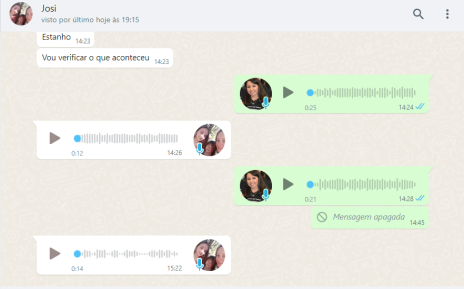 Registro Fotográfico: 